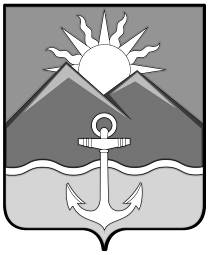 БЮЛЛЕТЕНЬмуниципальных правовых актовХасанского муниципального районаВыпуск № 1329 апреля 2022 г.Официальное изданиеп. Славянка Хасанского района Приморского края2022ОглавлениеПОСТАНОВЛЕНИЕ администрации Хасанского муниципального района №235-па от 25.04.2022 г. «Об организации продажи жилых помещений му-ниципального жилищного фонда Хасанского му-ниципального района на аукционе с открытой формой подачи предложений о цене»	4Уведомление о проведении общественных обсуждений объекта государственной экологической экспертизы, включая предварительные материалы ОВОС	30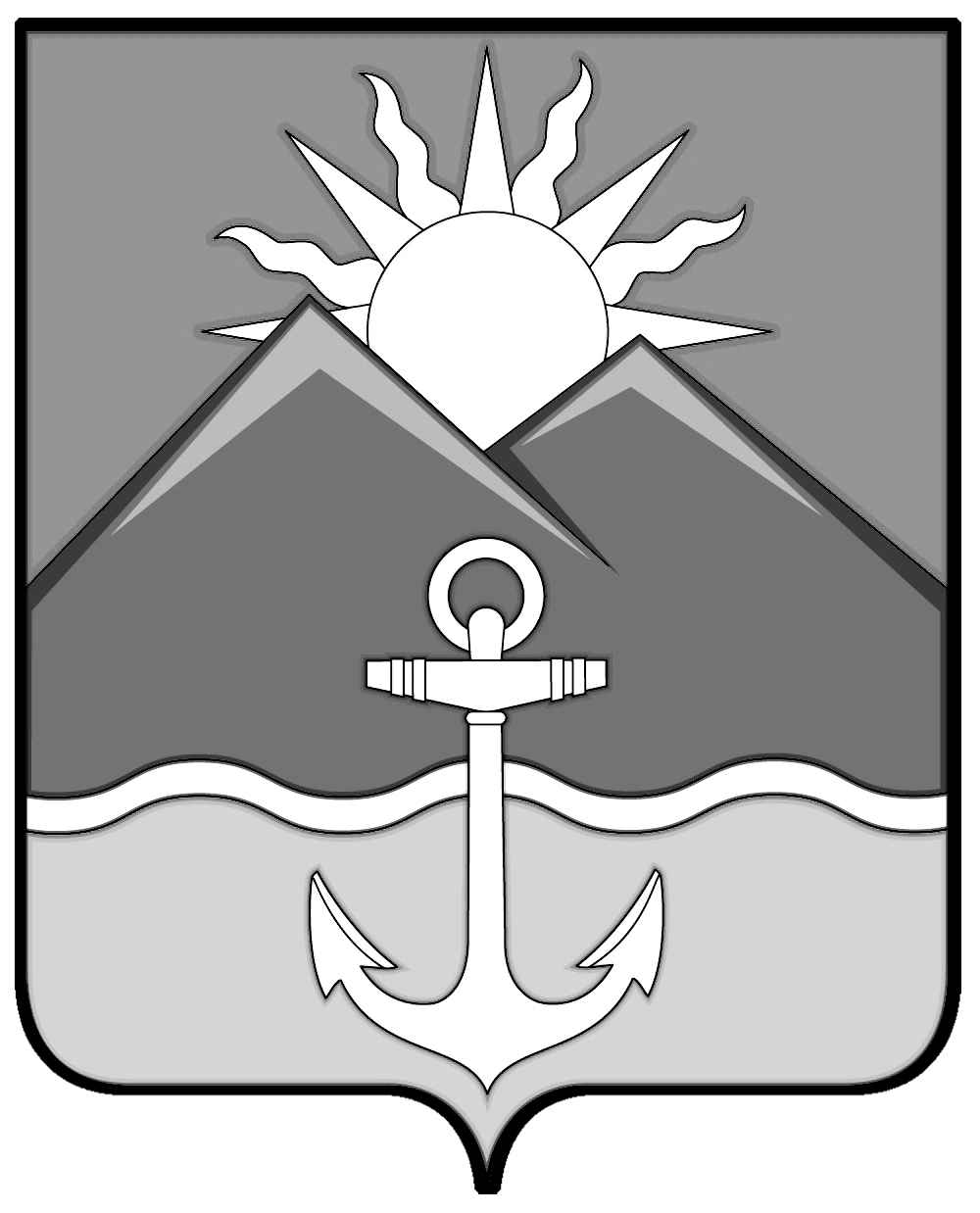 АДМИНИСТРАЦИЯХАСАНСКОГО МУНИЦИПАЛЬНОГО РАЙОНАПОСТАНОВЛЕНИЕпгт Славянка25.04.2022 г.                                                                                                            № 235-паОб организации продажи жилых помещений муниципального жилищного фонда Хасанского муниципального района на аукционе с открытой формой подачи предложений о ценеВ соответствии с Гражданским кодексом Российской Федерации, Жилищным кодексом Российской Федерации, федеральными законами от 6 октября 2003 года № 131-ФЗ «Об общих принципах организации местного самоуправления в Российской Федерации», от 29 июля 1998 года № 135-ФЗ «Об оценочной деятельности в Российской Федерации», от 26 июля 2006 года № 135-ФЗ «О защите конкуренции», нормативным правовым актом Думы Хасанского муниципального района от 18 сентября 2020 года № 52-НПА «О Порядке продажи жилых помещений муниципального жилищного фонда Хасанского муниципального района», решением Думы Хасанского муниципального района от 14 октября 2021 года № 322 «Об утверждении перечня жилых помещений, подлежащих продаже», постановлением администрации Хасанского муниципального района от 20.04.2021 года № 315-па 
«Об утверждении Порядка проведения аукциона по продаже жилых помещений муниципального жилищного фонда Хасанского муниципального района», руководствуясь Уставом  Хасанского муниципального района, администрация Хасанского муниципального районаПОСТАНОВЛЯЕТ: 1.	Организовать продажу жилых помещений муниципального жилищного фонда Хасанского муниципального района посредством проведения аукциона с подачей предложений о цене жилого помещения в открытой форме, согласно перечню жилых помещений муниципального жилищного фонда Хасанского муниципального района, подлежащих продаже на аукционе с открытой формой подачи предложений о цене, указанному в приложении №1 к настоящему постановлению. 2.	Определить начальную цену продажи жилых помещений муниципального жилищного фонда Хасанского муниципального района на основании отчетов общества с ограниченной ответственностью «ПРАЙМ КОНСАЛТИНГ» об определении рыночной стоимости недвижимого имущества от 09.11.2021 года.3.	Утвердить информационное сообщение о проведении аукциона с открытой формой подачи предложений о цене по продаже жилых помещений муниципального жилищного фонда Хасанского муниципального района (Приложение № 2).4. Главному специалисту управления жилищно-коммунального хозяйства, гражданской обороны и чрезвычайных ситуаций администрации Хасанского муниципального района (А.А. Мельниковой) обеспечить размещение информационного сообщения, утвержденного пунктом 3 настоящего постановления, на официальном сайте Российской Федерации в сети «Интернет» для размещения информации о проведении торгов: https://torgi.gov.ru/ и  на официальном сайте администрации Хасанского муниципального района в сети «Интернет»: http://prim-hasan.ru. 5. Опубликовать настоящее постановление в Бюллетене муниципальных правовых актов Хасанского муниципального района.6. Настоящее постановление вступает в силу со дня его официального опубликования.7. Контроль за исполнением настоящего постановления оставляю за собой.Глава Хасанскогомуниципального района                                                                                            И.В. СтепановПриложение №1к постановлению администрацииХасанского муниципального районаот 25.04.2022 года № 235-паПЕРЕЧЕНЬжилых помещений муниципального жилищного фонда Хасанского муниципального района, подлежащих продаже на аукционе с открытой формой подачи предложений о ценеПриложение №2УТВЕРЖДЕНОпостановлением администрацииХасанского муниципального районаот 25.04.2022 года № 235-паИНФОРМАЦИОННОЕ СООБЩЕНИЕо проведении аукциона с открытой формой подачи предложений о цене по продаже жилых помещений муниципального жилищного фонда Хасанского муниципального районаАдминистрация Хасанского муниципального района: 692701, Приморский край, Хасанский район, пгт Славянка, ул. Молодежная, 1, тел/факс 8(42331) 46-4-90, 46-0-27, кабинет 423, e-mail: hasan_official@mail.primorye.ru. сообщает о проведении аукциона с открытой формой подачи предложений о цене по продаже жилых помещений муниципального жилищного фонда Хасанского муниципального района. 1. Общие положенияПродавцом жилого помещения является собственник жилого помещения в лице уполномоченного органа - администрации Хасанского муниципального района (далее - Продавец)Организатором аукциона, исполняющим функции Продавца жилого помещения от имени собственника жилого помещения в лице уполномоченного органа - администрации Хасанского муниципального района является управление ЖКХ, ГО и ЧС администрации Хасанского муниципального района (далее - Организатор аукциона)Решение о проведения аукциона – нормативный правовой акт Думы Хасанского муниципального района от 18 сентября 2020 года № 52-НПА «О Порядке продажи жилых помещений муниципального жилищного фонда Хасанского муниципального района», решением Думы Хасанского муниципального района от 14 октября 2021 года № 322 «Об утверждении перечня жилых помещений, подлежащих продаже».Покупателями жилых помещений могут быть любые физические и юридические лица (далее – Претендент).От имени Претендента могут обращаться представители, имеющие право в соответствии с законодательством Российской Федерации либо в силу наделения их заявителем в порядке, установленном законодательством Российской Федерации, полномочиями выступать от его имени (далее - Представитель претендента).2. Предмет аукциона2.1.	 Предметом аукциона является жилое помещение (квартира) муниципального жилищного фонда Хасанского муниципального района, расположенное на территории Барабашского сельского поселения Хасанского муниципального района Приморского края, признанное в установленном порядке непригодным для проживания, в соответствии с постановлением администрации Хасанского муниципального района от 28.09.2021 года 
№ 737-па. 2.2.	Характеристика предмета аукциона: состояние внутренней отделки не удовлетворительное, состояние инженерных систем: неудовлетворительное, данные о перепланировке: отсутствуют.2.3.	 Информация о предмете аукциона, начальной цене продажи жилого помещения, шаге аукциона, размере задатка представлены в таблице 1.Таблица 1ПЕРЕЧЕНЬ ЛОТОВ Дата начала приема заявок на участие в аукциона – 29 апреля 2022 года. Время и место приема заявок - ежедневно, кроме выходных и праздничных дней: понедельник - четверг с 9-00 до 18-00 часов, пятница с 9-00 до 17-00 часов (время местное), перерыв с 13-00 час. до 14-00 час. по адресу: Приморский край, Хасанский район, пгт Славянка, ул. Молодежная, 1, каб. 423, телефон для справок 8 (42331) 46-2-27.Дата окончания приема заявок на участие в аукционе – в 13-00 часов 
24 мая 2022 года.Дата, время и место определения претендентов участниками – в 11-00 часов 27 мая 2022 года,по местному времени по адресу: Приморский край, Хасанский район, пгт Славянка, ул. Молодежная, 1, каб. 417.Дата, время и место проведения аукциона (итоги аукциона) - 
31 мая 2022 года в 11-00 по местному времени, по адресу: Приморский край, Хасанский район, пгт Славянка, ул. Молодежная, 1, (актовый зал на первом этаже административного здания).2.4.	Лоты аукциона проводятся в  указанном в извещении о проведении аукциона месте, в соответствующий день и час,  поочередно, в последовательности нумерации лотов, определенной в извещении. 2.5.		С иными сведениями об имуществе можно ознакомиться ежедневно, кроме выходных и праздничных дней: понедельник - четверг с 9-00 до 18-00 часов, пятница с 9-00 до 17-00 часов (время местное), перерыв на обед с 13-00 часов до 14-00 часов по адресу: Приморский край, Хасанский район, пгт Славянка, ул. Молодежная, 1, каб. 423, телефон для справок 8 (42331) 46-0-27.2.6.		Осмотр имущества, производится претендентами с 29 апреля 2022 г. по 24 мая 2022 г. (включительно), по предварительному согласованию по телефону в приемные дни и часы кроме выходных и праздничных дней: понедельник - четверг с 9-00 до 18-00 часов, пятница с 9-00 до 17-00 часов (время местное), перерыв на обед с 13-00 часов до 14-00 часов.3. Требования к содержанию, составу и форме заявки3.1.	Для участия в аукционе Претендент вносит задаток в размере 20 процентов начальной цены продажи жилого помещения, указанной в информационном сообщении о проведении аукциона, на счета, указанные в информационном сообщении о проведении аукциона.Документом, подтверждающим поступление задатка на счет продавца, является выписка со счета продавца.3.2.	В случае, если от имени Претендента действует его представитель по доверенности, к заявке должна быть приложена доверенность на осуществление действий от имени претендента, оформленная в установленном порядке, или нотариально заверенная копия такой доверенности. В случае, если доверенность на осуществление действий от имени претендента подписана лицом, уполномоченным руководителем юридического лица, заявка должна содержать также документ, подтверждающий полномочия этого лица.3.3.	Соблюдение претендентом указанных требований означает, что заявка и документы, представляемые одновременно с заявкой, поданы от имени претендента.3.4.	Прием заявок и прилагаемых к ним документов начинается с даты и времени, указанных в информационном сообщении о проведении аукциона.Прием заявок и прилагаемых к ним документов осуществляется в течение не менее двадцати пяти календарных дней и заканчивается не позднее чем за три рабочих дня до дня определения организатором аукциона претендентов участниками аукциона.3.5.	Претендент имеет право отозвать принятую организатором аукциона заявку на участие в аукционе до дня окончания срока приема заявок, уведомив об этом в письменной форме организатора аукциона. Организатор аукциона обязан возвратить претенденту внесенный им задаток в течение трех рабочих дней со дня поступления уведомления об отзыве заявки. В случае отзыва заявки претендентом позднее дня окончания срока приема заявок задаток возвращается в порядке, установленном для участников аукциона.3.6.	Перечень требуемых для участия в аукционе документов и требования к их оформлению.Заявка (пакет документов согласно описи и опись в том числе) на участие в аукционе должна содержать:1) Опись представленных документов в соответствии с приложением № 2.2)	Заявку (согласно приложению № 1), подписанную и скрепленную печатью заявителя (для юридических лиц), и подписанную заявителем или лицом, уполномоченным таким заявителем (для физических лиц).3)	Платежное поручение с отметкой банка об исполнении, подтверждающее внесение претендентом установленной суммы задатка в счет обеспечения приобретаемого на аукционе жилого помещения. Одновременно с заявкой претенденты представляют следующие документы:1) Юридические лица:- надлежащим образом заверенные копии учредительных документов;- документ, содержащий сведения о доле Российской Федерации, субъекта Российской Федерации или муниципального образования в уставном капитале юридического лица (реестр владельцев акций либо выписка из него или заверенное печатью юридического лица и подписанное его руководителем письмо);- документ, который подтверждает полномочия руководителя юридического лица на осуществление действий от имени юридического лица (копия решения о назначении этого лица или о его избрании) и в соответствии с которым руководитель юридического лица обладает правом действовать от имени юридического лица без доверенности;- надлежащим образом заверенный перевод на русский язык документов о государственной регистрации юридического лица в соответствии с законодательством иностранного государства в случае, если претендентом является иностранное юридическое лицо.2) Физические лица предъявляют документ, удостоверяющий личность, или представляют копии всех его листов.В случае, если от имени претендента действует его представитель по доверенности, к заявке должна быть приложена доверенность на осуществление действий от имени претендента, оформленная в установленном порядке, или нотариально заверенная копия такой доверенности. В случае, если доверенность на осуществление действий от имени претендента подписана лицом, уполномоченным руководителем юридического лица, заявка должна содержать также документ, подтверждающий полномочия этого лица.Все листы документов, представляемых одновременно с заявкой, либо отдельные тома данных документов должны быть прошиты, пронумерованы, скреплены печатью претендента (для юридического лица) и подписаны претендентом или его представителем. К данным документам (в том числе к каждому тому) также прилагается их опись. Заявка и такая опись составляются в двух экземплярах, один из которых остается у продавца, другой - у претендента.Соблюдение претендентом указанных требований означает, что заявка и документы, представляемые одновременно с заявкой, поданы от имени претендента. При этом ненадлежащее исполнение претендентом требования о том, что все листы документов, представляемых одновременно с заявкой, или отдельные тома документов должны быть пронумерованы, не является основанием для отказа претенденту в участии в продаже.Указанные документы в части их оформления и содержания должны соответствовать требованиям законодательства Российской Федерации.Документы, представляемые иностранными лицами, должны быть легализованы в установленном порядке и иметь нотариально заверенный перевод на русский язык.В случае если представленные документы содержат помарки, подчистки, исправления и т. п., последние должны быть заверены подписью должностного лица и проставлением печати юридического лица, их совершивших, либо указанные документы должны быть заменены на их копии, нотариально удостоверенные в установленном порядке.В случае, если впоследствии будет установлено, что покупатель муниципального имущества не имел законное право на его приобретение, соответствующая сделка признается ничтожной. 4. Порядок, место и сроки подачи заявок на участие в аукционе4.1. Дата начала приема заявок на участие в аукциона – 29 апреля 2022 года. Время и место приема заявок - ежедневно, кроме выходных и праздничных дней: понедельник - четверг с 9-00 до 18-00 часов, пятница с 9-00 до 17-00 часов (время местное), перерыв с 13-00 час. до 14-00 час. по адресу: Приморский край, Хасанский район, пгт Славянка, ул. Молодежная, 1, каб. 423, телефон для справок 8 (42331) 46-2-27.Дата окончания приема заявок на участие в аукционе – в 13-00 часов 
24 мая 2022 года.4.2. Заявка с прилагаемыми к ней документами регистрируется организатором аукциона в журнале приема заявок с присвоением каждой заявке номера и указанием даты и времени подачи документов.4.3. Претендент вправе подать только одну заявку на участие в аукционе в отношении каждого предмета аукциона (лота).4.4. Полученные после окончания установленного срока приема заявок на участие в аукционе заявки не рассматриваются, и в тот же день возвращаются соответствующим заявителям. В случае если было установлено требование о внесении задатка, организатор аукциона обязан вернуть задаток указанным заявителям в течение пяти рабочих дней со дня подписания протокола о результатах аукциона.5. Порядок, место и срок предоставления аукционной документацииАукционная документация предоставляется по рабочим дням с 9-00 часов до 13-00 часов с 29 апреля 2022 года по 24 мая 2022 года по адресу организатора аукциона: Приморский край, Хасанский район, пгт Славянка, ул. Молодежная, 1, каб. 423, а также аукционная документация размещена и доступна официальном сайте администрации Хасанского муниципального района в сети интернет и официальном сайте торгов сети «Интернет»  www.torgi.gov.ru.6. Срок, в течение которого организатор аукциона вправе принять решение                                 о внесении изменений в извещение о проведении аукционаОрганизатор аукциона вправе принять решение о внесении изменений в извещение о проведении аукциона не позднее чем за три дня до наступления даты его проведения. В течение одного дня с даты принятия указанного решения такие изменения размещаются организатором аукциона на официальном сайте торгов. При этом срок подачи заявок на участие в аукционе должен быть продлен таким образом, чтобы с даты размещения на официальном сайте торгов внесенных изменений в извещение о проведении аукциона до даты окончания подачи заявок на участие в аукционе он составлял не менее двадцати дней.7. Отказ от проведения аукциона7.1. Организатор аукциона вправе отказаться от проведения аукциона не позднее чем за три дня до даты окончания срока подачи заявок на участие в аукционе.7.2. Извещение об отказе от проведения аукциона размещается на официальном сайте торгов сети «Интернет» (www.torgi.gov.ru), в течение одного дня с даты принятия решения об отказе от проведения аукциона.7.3. В течение трех дней со дня принятия решения об отказе от проведения аукциона организатор аукциона направляет соответствующие уведомления всем заявителям. В случае если установлено требование о внесении задатка, организатор аукциона возвращает заявителям задаток в течение пяти рабочих дней с даты принятия решения об отказе от проведения аукциона.8. Размер задатка на участие в аукционе, срок и порядок внесения денежных средств в качестве задаткаЗадаток для участия в аукционе установлен в размере 20 процентов от начальной цены.Задаток для участия в аукционе вносится в валюте Российской Федерации на расчетный счет администрации Хасанского муниципального района (далее – счет организатора торгов):Получатель: УФК по Приморскому краю (Администрация Хасанского муниципального района, л/с 05203009150) ИНН 2531003540, КПП 253101001                            ЕКС 40102810545370000012 Казначейский счет 03232643056480002000 БИК: 010507002 Дальневосточное ГУ Банка России //УФК по Приморскому краю г. Владивосток, ОКТМО 05648000, ОГРН 1022501194286В назначении платежа указывать: Задаток за участие в аукционе с открытой формой подачи предложений о цене, № Лота. Задаток вносится единым платежом. Документом, подтверждающим поступление задатка на счет организатора торгов, является выписка с этого счета. Задаток возвращается претенденту в следующих случаях и порядке: - в случае отзыва зарегистрированной заявки претендентом до даты окончания приема заявок задаток возвращается претенденту не позднее пяти дней со дня поступления организатору торгов уведомления об отзыве; - в случае, когда претендент не допущен к участию в продаже имущества, в течение трех рабочих дней со дня оформления протокола рассмотрения заявок на участие в аукционе; - в случаях отзыва зарегистрированной заявки претендентом позднее даты окончания приема заявок, а также, если участник аукциона не признан победителем, либо аукцион признан несостоявшимся, задаток возвращается в течение трех рабочих дней со дня подписания протокола о результатах аукциона. Данное информационное сообщение является публичной офертой для заключения договора о задатке в соответствии со ст. 437 Гражданского кодекса Российской Федерации, а подача претендентом заявки и перечисление задатка являются акцептом такой оферты, после чего договор о задатке считается заключенным в письменной форме.Суммы задатков возвращаются участникам аукциона, за исключением его победителя, в течение трех рабочих дней со дня подписания протокола о результатах аукциона.При уклонении или отказе победителя аукциона от заключения в установленный срок договора купли-продажи имущества задаток ему не возвращается и он утрачивает право на заключение указанного договора.9. Место, дата и время рассмотрения заявок на участие в аукционеРассмотрение заявок на участие в аукционе состоится – 27 мая 2022 года в 11-00 часов по местному времени по адресу: Приморский край, Хасанский район, пгт Славянка, ул. Молодежная, 1, каб. 417.10. Порядок определения участников аукциона10.1.	В день определения претендентов участниками аукциона организатор торгов рассматривает документы претендентов и устанавливает факт поступления от претендентов на счет организатора торгов установленных сумм задатков. По результатам рассмотрения документов организатор торгов принимает решение о признании претендентов участниками аукциона или об отказе в допуске претендентов к участию в аукционе.10.2. Требования, предъявляемые к участникам аукциона10.2.1. Участники аукциона должны соответствовать требованиям, установленным законодательством Российской Федерации к таким участникам.10.2.2. К участию в аукционе допускаются любые физические и юридические лица, своевременно подавшие заявку на участие в аукционе, представившие надлежащим образом оформленные документы в соответствии с перечнем, установленным в настоящей документацией, и обеспечившие поступление на счет Организатора аукциона, указанный в  информационном сообщении, установленной суммы задатка в порядке и сроки, установленные настоящей документацией.10.3. Претендент не допускается к участию в аукционе по следующим основаниям:представленные документы не подтверждают право претендента быть покупателем в соответствии с законодательством Российской Федерации;представлены не все документы в соответствии с перечнем, указанным в информационном сообщении (за исключением предложений о цене государственного или муниципального имущества на аукционе), или оформление указанных документов не соответствует законодательству Российской Федерации;заявка подана лицом, не уполномоченным претендентом на осуществление таких действий;не подтверждено поступление в установленный срок задатка на счета, указанные в информационном сообщении.Перечень оснований отказа претенденту в участии в аукционе является исчерпывающим.Решение организатора торгов о признании претендентов участниками аукционе или об отказе в допуске претендентов к участию в аукционе оформляется протоколом рассмотрения заявок на участие в аукционе. Претенденты, признанные участниками аукциона, и претенденты, не допущенные к участию аукциона, уведомляются о принятом решении не позднее рабочего дня, следующего за днем оформления решения протоколом рассмотрения заявок на участие в аукционе, путем вручения им под расписку соответствующего уведомления либо направления такого уведомления по почте заказным письмом.Претендент приобретает статус участника аукциона с момента оформления организатором торгов протокола рассмотрения заявок на участие в аукционе. В случае отсутствия заявок на участие в аукционе, либо если в аукционе принял участие только один участник, организатор торгов признает аукцион несостоявшимся, принятое решение оформляется протоколом рассмотрения заявок на участие в аукционе и подписывается организатором аукциона, а также аукционистом.В случае, если аукцион признан несостоявшимся и только один заявитель признан участником аукциона, организатор аукциона в течение десяти дней со дня подписания протокола рассмотрения заявок на участие в аукционе направляет заявителю три экземпляра подписанного проекта договора купли-продажи муниципального имущества. При этом размер оплаты по договору купли-продажи муниципального имущества определяется в размере, равном начальной цене предмета аукциона.11. Дата, время и место проведения аукциона (подведения итогов)Аукцион проводится в актовом зале, расположенном на первом этаже административного здания, по адресу: Приморский край, Хасанский район, пгт Славянка,  ул. Молодежная, 1 – 31 мая 2022 года в 11-00 по местному времени в присутствии членов аукционной комиссии по продаже жилых помещений муниципального жилищного фонда Хасанского муниципального района и участников аукциона или их уполномоченных представителей.Комиссия непосредственно перед началом аукциона регистрирует явившихся на аукцион участников аукциона (их представителей), подавших заявки в отношении каждого лота.12. Порядок проведения аукционаАукцион начинается в установленный в настоящем информационном сообщении день и час с объявления уполномоченным представителем продавца об открытии аукциона и приглашения участникам получить карточки участников аукциона с номером, присвоенным продавцом, и занять свои места в зале проведения аукциона.Аукцион проводит аукционист, который обеспечивает порядок при проведении аукциона, который выбирается из числа членов аукционной комиссии по продаже жилых помещений муниципального жилищного фонда Хасанского муниципального района. Аукционист оглашает сведения о выставленном на аукцион лоте, начальный размер цены имущества, «шаг аукциона» и порядок проведения аукциона.«Шаг аукциона» не изменяется в течение всего аукциона.После оглашения аукционистом начальной цены участникам аукциона предлагается заявить эту цену путем поднятия карточек. Если ни один из участников не заявит начальную цену путем поднятия карточки участника аукциона, аукционист повторяет предложение заявить начальную цену еще два раза. Если до последнего повторения ни один из участников не заявит начальную цену путем поднятия карточки участника аукциона, право его приобретения принадлежит участнику аукциона, который первым подтвердил начальную цену муниципального имущества. После заявления участниками аукциона начальной цены аукционист предлагает участникам заявлять свои предложения по цене продажи, превышающей начальную цену. Каждая последующая цена, превышающая предыдущую цену на шаг аукциона, заявляется участниками путем поднятия карточек. В случае заявления цены, превышающей предыдущую цену больше, чем на шаг аукциона и кратной шагу аукциона, эта цена заявляется участником путем поднятия карточки и оглашения цены продажи.Участники не вправе иными способами заявлять свои предложения по цене продажи.Если названная цена меньше или равна предыдущей или не кратна шагу аукциона, она считается не заявленной.Аукционист называет номер карточки участника, который первым заявил начальную или последующую цену, указывает на этого участника и объявляет заявленную цену как цену продажи. При отсутствии предложений на повышение цены со стороны иных участников аукционист повторяет эту цену три раза. Если до третьего повторения заявленной цены ни один из участников аукциона не поднял карточку и не заявил последующую цену, аукцион завершается. Победителем аукциона признается тот участник аукциона, номер билета которого был назван Аукционистом последним.По завершении аукциона аукционист объявляет о продаже имущества, называет его продажную цену и номер карточки победителя аукциона. Победителем аукциона признается участник, номер карточки которого и заявленная им цена были названы аукционистом последними.Результаты аукциона оформляются протоколом об итогах аукциона, который является документом, удостоверяющим право победителя на заключение договора купли-продажи имущества. Уведомление о признании участника продажи посредством публичного предложения победителем выдается победителю или его полномочному представителю под расписку в день подведения итогов продажи посредством публичного предложения. Аукцион признается несостоявшимся в случае, если:в аукционе участвовали менее двух участников;после троекратного объявления начальной цены предмета аукциона ни один из участников не заявил о своем намерении приобрести предмет аукциона по начальной цене.В случае, если аукцион признан несостоявшимся и только один заявитель признан участником аукциона, организатор аукциона в течение десяти дней со дня подписания протокола рассмотрения заявок на участие в аукционе направляет заявителю три экземпляра подписанного проекта договора купли-продажи муниципального имущества. При этом размер оплаты по договору купли-продажи муниципального имущества определяется в размере, равном начальной цене предмета аукциона.Организатор аукциона в случаях, если аукцион был признан  несостоявшимся либо если не был заключен договор купли-продажи муниципального имущества с единственным участником аукциона, вправе объявить о проведении повторного аукциона. При этом могут быть изменены условия аукциона. Организатор торгов обязан в течение трех банковских дней со дня подписания протокола о результатах торгов возвратить внесенный  задаток лицам не победившим в торгах. В случае, если победитель торгов уклонился от заключения в установленный срок договора купли-продажи имущества он утрачивает право на заключение указанного договора и задаток ему не возвращается.13. Порядок заключения договора купли-продажи имущества по итогам аукционаДоговор купли-продажи имущества заключается между продавцом (организатором торгов) и победителем в срок 10 календарных дней со дня подписания протокола об итогах аукциона (Приложения № 3).При уклонении или отказе победителя от заключения в установленный срок договора купли-продажи имущества он утрачивает право на заключение указанного договора и задаток ему не возвращается. Оплата имущества покупателем производится в порядке и сроки, установленные договором купли-продажи имущества, но не позднее тридцати рабочих дней со дня заключения договора купли-продажи на счет: УФК по Приморскому краю (Администрация Хасанского муниципального района, л/с 04203009150)  ИНН 2531003540 КПП 253101001  корр.счет 40102810545370000012, р/счет 03100643000000012000  БИК:  010507002                                                                                                                                                                                                                                                                                                                                                                                                                                                                                                                                                                                                                                                                                                                                                                                                                                                                                                                                                                                                                                                                                                                                                                                                                                                                                                                                                                                                                                                                                                                                                                                                                                                                                                                                                                                                                                                                                                                                                                                                                                                                                                                                                                                                                                                                                                                                                                                                                                                                                                                                                                                                                                                                                                                                                                                                                                                                                                                                                                                                                                                                                                                                                                                                                                                                                                                                                                                                                                                                                                                                                                                                                                                                                                                                                                                                                                                                                                                                                                                                                                                                                                                                                                                                                                                                                                                                                                                                                                                                                                                                                                                                                                                                                                                                                                                                                                                                                                                                                                                                                                                                                                                                                                                                                                                                                                                                                                                                                                                                                                                                                                                                                                                                                                                                                                                                                                                                                                                                                                                                                                                                                                                                                                                                                                                                                                                                                                                                                                                                                                                                                                                                                                                                                                                                                                                                                                                                                                                                                                                                                                                                                                                                                                                                                                                                                                                                                                                                                                                                                                                                                                                                                                                                                                                                                                                                                                                                                                                                                                                                                                                                                                                                                                                                                                                                                                                                                                                                                                                                                                                                                                                                                                                                                                                                                                                                                                                                                                                                                                                                                                                                                                                                                                                                                                                                                                                                                                                                                                                                                                                                                                                                                                                                                                                                                                                                                                                                                                                                                                                                                                                                                                                                                                                                                               Дальневосточное ГУ Банка России //УФК по Приморскому краю г. Владивосток, ОКТМО 05648000, ОГРН 1022501194286  Код бюджетной классификации 01811402053050000410, наименование платежа: «доходы от реализации иного имущества, находящегося в собственности муниципальных районов».Все иные вопросы, касающиеся проведения аукциона, не нашедшие отражения в настоящем информационном сообщении, регулируются законодательством Российской Федерации.            Перечень приложенийПриложение № 1. Форма заявки на участие в аукционеПриложение № 2. Опись документовПриложение № 3. Форма договора купли-продажиПриложение № 1   ЗАЯВКАна участие в аукционе по продаже муниципального имущества, находящегося в собственности Хасанского муниципального районаЗаявитель: физическое лицо/ юридическое лицо1.	ФИО/Наименование заявителя______________________________________________________________________________________________________________________________________________ (для физических лиц)Документ, удостоверяющий личность_____________ серия ______________№_______________, выдан________________________________________ ИНН _______________2.	Документ о государственной регистрации в качестве юридического лица_____________________________________________________________________________________Серия ______________ №________________, дата регистрации_______________________________Орган, осуществляющий регистрацию____________________________________________________Место выдачи_________________________________________________________________________ИНН________________3.	Место жительства / место нахождения претендента:___________________________________________________________________________________________________________________________Контактный телефон: __________________________________________________________________4. Банковские реквизиты претендента для возврата денежных средств:___________________________________________________________________________________________________________________________________________________________________________________________________ 5. ФИО уполномоченного представителя:_______________________________________________________________________________________________________________________________________Действует на основании доверенности от «____»_________________№_________________________Реквизиты документа, удостоверяющего личность представителя:__________________________________________________________________________________________________________________Прошу продать_____________________________________________________________________________________                                                                                    (предмет договора)Сведения об имуществе:__________________________________________________________________________________________________________________________________________________________________________6. Обязуюсь:6.1. Соблюдать условия аукциона, содержащиеся в информационном сообщении о проведении аукциона, установленные Федеральным законом от 26 июля 2006 года № 135-ФЗ «О защите конкуренции», Нормативным правовым актом от 18 сентября 2020 года № 52-НПА «О Порядке продажи жилых помещений муниципального жилищного фонда Хасанского муниципального района». 6.2. В случае признания победителем аукциона заключить с продавцом договор купли-продажи не позднее 10 календарных дней с даты подведения итогов аукциона и уплатить продавцу стоимость имущества, установленную по результатам аукциона, в сроки, установленные договором купли-продажи. 7. К настоящей заявке прилагаются документы согласно описи на	стр.«___»_____________20__ г.                        ______________________                             					 (подпись претендента (его полномочного представителя)          М.П.Приложение № 2ОПИСЬ ДОКУМЕНТОВ,предоставляемых для участия в открытом аукционепо продаже муниципального имуществаЗаявитель_______________________________________________________________________________________________________________________________________________________________________________________________________________________________________________________________ (ФИО/наименование, дата и время торгов, предмет торгов с указанием № лота)подтверждает, что для участия в открытом аукционе по продаже муниципального имущества на право заключения договора купли-продажи имущества предоставляет следующие документы:Достоверность представленной информации подтверждаю.Заявитель:     _________________________/______________________/                                          (подпись)                              (Ф. И.О.)Заполняется Представителем Организатора торговОпись принята к Заявке № ______ от «_____» ______________ 20___ г. Дата: «____»_____________2022 г. Время: _______________Принял (уполномоченное лицо Организатора торгов): _______________________________ ___________ (Подпись, Фамилия, инициалы)Примечание:1. Опись документов представляется в 2-х экземплярах                                                                                                                      Приложение № 3ДОГОВОРКУПЛИ-ПРОДАЖИ МУНИЦИПАЛЬНОГО ИМУЩЕСТВА  __________20__  г.                                                                                                                  пгт Славянка	Администрация Хасанского муниципального, в лице _____________, действующего на основании _____________________________, Устава Хасанского муниципального района, именуемая в дальнейшем «Продавец», с одной стороны, и, _______________________________________________________, именуемая (ое) в дальнейшем «Покупатель», с другой стороны, далее совместно именуемые «Стороны», в соответствии с Федеральным законом от 26 июля 2006 года № 135-ФЗ «О защите конкуренции», Нормативным правовым актом от 18 сентября 2020 года № 52-НПА «О Порядке продажи жилых помещений муниципального жилищного фонда Хасанского муниципального района», постановлением администрации Хасанского муниципального района от _________ года № ____-па «Об организации продажи жилых помещений муниципального жилищного фонда Хасанского муниципального района на аукционе с открытой формой подачи предложений о цене», информационным сообщением о проведении аукциона по продаже имущества Хасанского муниципального района, опубликованным на официальном сайте Российской Федерации для размещения информации о проведении торгов от _______20___ года, на официальном сайте администрации Хасанского муниципального района от ______ 20___ года, в печатном издании «Хасанские вести», протоколом итогов аукциона по продаже муниципального имущества от ________ 20___ года, заключили настоящий Договор о нижеследующем:1.ПРЕДМЕТ ДОГОВОРА1.1. Продавец обязуется передать в собственность, а Покупатель принять и оплатить в соответствии с условиями настоящего Договора следующее имущество принадлежащее Хасанскому муниципальному району на праве собственности: _______________________ _____________________________ площадью ________ кв.м., расположенное  по адресу: ___________________________________________________,  (далее – Имущество). 1.2. Состояние приобретаемого Имущества, условия приобретения и использования Покупателю известны, в связи с чем, претензии по указанным основаниям Продавцом не принимаются.1.3. Оформление права собственности на приобретенное на аукционе имущество осуществляется не ранее полной оплаты продажной цены и суммы штрафных санкций за задержку оплаты. 1.4.	Покупатель обязуется в течение двух лет со дня заключения Договора провести мероприятия по восстановлению технических характеристик внутренних инженерных сетей, конструктивных элементов жилого помещения, отраженных в Акте обследования жилого помещения от 17.09.2021 года, копия которого является неотъемлемым приложением к Договору,  в целях приведения Имущества в техническое состояние, которому должно отвечать жилое помещение, в соответствии с требованиями  Положения о признании помещения жилым помещением, жилого помещения непригодным для проживания, многоквартирного дома аварийным и подлежащим сносу или реконструкции, садового дома жилым домом и жилого дома садовым домом, утверждённого Постановлением Правительства Российской Федерации от 28.01.2006 года № 47. 2. ЦЕНА ДОГОВОРА И ПОРЯДОК РАСЧЕТОВ2.1. Цена договора __________________________________________рублей, без учета НДС. Указанная цена установлена по результатам проведенного открытого аукциона по продаже имущества (протокол подведения итогов аукциона по приватизации имущества Хасанского муниципального района от ________ 20___ года № ___), является окончательной и изменению не подлежит. 2.2. Оплата стоимости Имущества производится не позднее 5 (пяти) дней с момента заключения настоящего Договора в следующем порядке:2.2.1. Сумма задатка в размере _____________________________________________ рублей, внесенного Покупателем засчитывается в счет оплаты Имущества по настоящему Договору;2.2.2.	оставшуюся часть стоимости Имущества Покупатель оплачивает в следующем порядке:- сумма в размере ________________________________________________рублей перечисляется Покупателем самостоятельно на счёт: УФК по Приморскому краю (Администрация Хасанского муниципального района, л/с 04203009150) ИНН 2531003540 КПП 253101001, ЕКС 40102810545370000012, корр.счет 40102810545370000012, р/счет 03100643000000012000, БИК: 010507002 Дальневосточное ГУ Банка России //УФК по Приморскому краю г. Владивосток, ОКТМО 05648000, ОГРН 1022501194286Код бюджетной классификации 01811402053050000410, наименование платежа: «доходы от реализации иного имущества, находящегося в собственности муниципальных районов».2.2.3.	Налог на добавленную стоимость НДС (20%) от стоимости Имущества Покупатель оплачивает в следующем порядке:Физические лица:- сумма в размере _______________________________________________________рублей перечисляется Покупателем самостоятельно на счёт: УФК по Приморскому краю (Администрация Хасанского муниципального района, л/с 05203009150) ИНН 2531003540 КПП 253101001, корр.счет 40102810545370000012, р/счет 03232643056480002000, БИК: 010507002 Дальневосточное ГУ Банка России //УФК по Приморскому краю г. Владивосток ОКТМО 05648000, ОГРН 1022501194286В назначении платежа указывать: НДС по договору купли-продажи Имущества №___.Юридические лица:- сумма в размере _______________________________________________________рублей перечисляется Покупателем самостоятельно в соответствии с требованиями Налогового кодекса Российской Федерации.2.3.	Обязательства Покупателя по оплате стоимости Имущества считаются исполненными надлежащим образом в момент поступления денежных средств, указанных в пункте 2.2. настоящего Договора, в полном объеме на указанный расчетный счет. Покупатель предоставляет Продавцу в качестве подтверждения оплаты платежные поручения.2.4.	Имущество передается Продавцом Покупателю по передаточному акту, являющемуся неотъемлемой частью настоящего Договора, в течение 10 (десяти) дней после перечисления полной стоимости Имущества, указанной в пункте 2.1. настоящего Договора.3. ПРАВА И ОБЯЗАННОСТИ СТОРОН3.1. Продавец обязан:3.1.1. передать Покупателю в собственность Имущество, являющееся предметом настоящего Договора;3.1.2. подписать передаточный акт на Имущество, указанное в пункте 1.1. настоящего договора.3.2. Покупатель обязан:3.2.1. оплатить Имущество, указанное в пункте 1.1. настоящего Договора, в полном объеме и в порядке, которые указаны в разделе 2 настоящего Договора;3.2.2. в срок не более 10 (десяти) дней после полной оплаты приобретаемого Имущества и поступления  на счет Продавца полной суммы оплаты принять Имущество по акту приема-передачи на условиях, предусмотренных настоящим Договором, в том техническом состоянии, в котором оно находится в момент подписания настоящего Договора;3.2.3. Самостоятельно и за собственный счет оформляет документы, необходимые для регистрации перехода права собственности на Имущество в соответствии с Федеральным законом «О государственной регистрации прав на недвижимое имущество и сделок с ним» и осуществляет регистрацию перехода права собственности на Имущество.3.2.4. После подписания настоящего Договора взять на себя ответственность за Имущество, а также все расходы и обязательства по сохранности, эксплуатации, оплате коммунальных и других услуг по содержанию имущества, а также заключить соответствующие договоры с эксплуатирующими организациями.3.2.5. Самостоятельно и за собственный счет оформить право собственности на Имущество.3.2.6. Выступать правопреемником в отношении всех обязательств градостроительного характера, касающихся Имущества. Обеспечивать беспрепятственный доступ к Имуществу работникам соответствующих служб эксплуатации для устранения аварийных ситуаций.                                           4. ОТВЕТСТВЕННОСТЬ СТОРОН4.1. За невыполнение или за ненадлежащее выполнение своих обязательств Стороны несут имущественную ответственность в соответствии с действующим законодательством и настоящим Договором.4.2. В случае несвоевременной и (или) неполной оплаты Имущества по Договору Покупатель уплачивает Продавцу пени в размере 0,1 % от просроченной суммы за каждый день просрочки.4.3. В случае нарушения Покупателем сроков оплаты Имущества по Договору свыше 15 дней настоящий договор, может быть, расторгнут Продавцом в одностороннем порядке согласно пункту 3 статьи 450 Гражданского кодекса Российской Федерации, о чем Продавец уведомляет Покупателя. В этом случае Договор считается расторгнутым Продавцом с момента получения уведомления о расторжении Договора, но не позднее, чем через 7 (семь) дней с момента его отправления Продавцом. При этом сумма внесенного Покупателем задатка ему не возвращается, а Имущество, указанное в пункте 1.1. Договора, остается в муниципальной собственности Хасанского муниципального района. 4.4. Споры, которые могут возникнуть при исполнении Сторонами настоящего Договора, разрешаются путем переговоров, а в случае если соглашение не достигнуто, спор подлежит рассмотрению в судебном порядке.   5. ЗАКЛЮЧИТЕЛЬНЫЕ ПОЛОЖЕНИЯ5.1.	Настоящий Договор вступает в силу с момента его подписания Сторонами.5.2.	Изменения и дополнения к настоящему Договору оформляются письменно дополнительными соглашениями и являются неотъемлемыми частями настоящего Договора.5.3.	В случае изменения юридических адресов и банковских реквизитов Стороны обязаны сообщать об этом друг другу в течение 10 дней.5.4.	Настоящий Договор составлен в трех экземплярах, имеющих одинаковую юридическую силу, один из которых хранится в органе, осуществляющем государственную регистрацию прав на недвижимое имущество и сделок с ним (Управление Федеральной службы, кадастра и картографии по Приморскому краю, по одному экземпляру предоставляется каждой из Сторон. ЮРИДИЧЕСКИЕ АДРЕСА И ПЛАТЕЖНЫЕ РЕКВИЗИТЫ СТОРОН:АКТприема-передачи имущества Хасанского муниципального районаХасанский муниципальный район                                                                         ________20__ г. 	Администрация Хасанского муниципального района, в лице ____________________, действующего на основании Устава, именуемая в дальнейшем «Продавец», с одной стороны, и ___________________________________________________, именуемый в дальнейшем «Покупатель», с другой стороны, далее совместно именуемые Стороны, составили акт приема – передачи к договору купли-продажи муниципального имущества от _______20___ года № ____ (далее Акт) о нижеследующем:	1. В соответствии с договором купли-продажи недвижимого имущества от _______20___ года              № ___ (далее-Договор) Продавец передал, а покупатель принял в собственность следующее имущество: _______________________, площадью ______ кв. м.,   расположенное  по адресу: _______________________________________________________. принадлежащее Хасанскому муниципальному району на праве собственности. 	2. Покупатель Имущество осмотрел, претензий к его техническому состоянию и качеству не имеет.	3. Настоящим Актом каждая из Сторон по Договору подтверждает, что обязательства Сторон выполнены, оплата произведена полностью, у сторон нет претензий по существу Договора.	4. Уклонение одной из Сторон от подписания настоящего Акта расценивается, как отказ Продавца от исполнения обязанности передать недвижимое имущество, а Покупателя – обязанности принять его в соответствии со статьей 556 Гражданского кодекса Российской Федерации.	5. Настоящий Акт составлен в трех экземплярах, по одному для Продавца, Покупателя и один для хранения в регистрационном органе.Подписи СторонАКТ обследования жилого помещенияпо адресу Приморский край, Хасанский район__________________________________________________Уведомлениео проведении общественных обсуждений объекта государственной экологической        экспертизы, включая предварительные материалы ОВОС Документация «Экологическое обоснование хозяйственной деятельности ООО «МПБТ» по перегрузке контейнеров и иных грузов во внутренних морских водах и территориальном море РФ, осуществляемой на территории Морского порта в бухте Троицы», включая «Предварительные материалы оценки воздействия на окружающую среду экологического обоснования хозяйственной деятельности ООО «МПБТ» по перегрузке контейнеров и иных грузов во внутренних морских водах и территориальном море РФ, осуществляемой на территории Морского порта в бухте Троицы»  (переработанная в соответствии с отрицательным заключением государственной экологической экспертизы)Наименование заказчика: Общество с ограниченной ответственностью «Морской порт в бухте Троицы» (ООО «МПБТ»). ИНН: 2540078887, ОГРН: 103250226. Юридический адрес: 692725, Приморский край, Хасанский район, пгт. Зарубино, ул. Морская, 3 Б, офис 28. Фактический адрес: 692725, Приморский край, Хасанский район, пгт. Зарубино, ул. Морская, 3 Б. Контактная информация: Тел. 8 (42331) 5-00-00, факс: 8 (42331) 5-00-34, электронная почта in@mpbt.ruНаименование исполнителя работ по ОВОС: Общество с ограниченной ответственностью «Региональный центр экоаудита и консалтинга» (ООО «РЦЭК»). ИНН: 2536159533, ОГРН: 1052503108899. Юридический и фактический адрес: 690106, г. Владивосток, пр. Красного знамени, д. 3, офис 302. Контактная информация: Тел. 8 (423) 230-26-23, 243-41-13, факс: 8 (423) 230-26-23, электронная почта rcec-dv@yandex.ruНаименование, юридический и фактический адрес, контактная информация органа местного самоуправления, ответственного за организацию общественных обсуждений: Администрация Хасанского муниципального района Приморского края, 692701, Приморский край, Хасанский район, пгт. Славянка, ул. Молодежная д.1. Контактная информация: Тел. 8 (42331) 4-64-75, факс 8 (42331) 4-64-75, e-mail: hasan_official@mail.primorye.ru. Наименование планируемой (намечаемой) хозяйственной и иной деятельности: Хозяйственная деятельность ООО «МПБТ» по перегрузке контейнеров и иных грузов во внутренних морских водах и территориальном море РФ, осуществляемой на территории Морского порта в бухте Троицы.Цель планируемой (намечаемой) хозяйственной и иной деятельности: перегрузка зерновых грузов (пшеница, соя, кукуруза), с железнодорожного транспорта на морской транспорт, а также с автомобильного транспорта на морской транспорт;перегрузка генеральных и иных грузов с железнодорожного и автотранспорта на морской транспорт, с морского транспорта на железнодорожный и автотранспорт;временное хранение продукции в закрытых складах, складских зданиях и в холодильниках.Предварительное место реализации планируемой (намечаемой) хозяйственной и иной деятельности: деятельность осуществляется на территории Морского порта в бухте Троицы, расположенного на побережье бухты Троицы, в Хасанском районе Приморского края, в поселке Зарубино.Планируемые сроки проведения оценки воздействия на окружающую среду: 2021-2022 года.Место и сроки доступности объекта общественных обсуждений: с 4 мая по 3 июня 2022 г. на сайте ООО «МПБТ» по адресу http://seaport-troitsa.ru/ в разделе «Пресс-центр»; на сайте ООО «РЦЭК» по адресу рцэк.рф в разделе «Новости». После окончания общественных обсуждений в течение 10 дней до 13 июня ООО «МПБТ», ООО «РЦЭК» будут принимать от заинтересованных представителей общественности письменные замечания и предложения относительно намечаемой деятельности по нижеуказанным адресам.Предполагаемая форма и срок проведения общественного обсуждения, в том числе форма предоставления замечаний и предложений: простое информирование. Для сбора замечаний и предложений в сети интернет на сайте ООО «МПБТ» (http://seaport-troitsa.ru/, раздел «Пресс-центр») и ООО «РЦЭК» (рцэк.рф, раздел «Новости»), будет размещен «Журнал учета замечаний и предложений общественности». Замечания и предложения можно будет направить по адресам ООО «МПБТ» и ООО «РЦЭК»:- 692725, Приморский край, Хасанский район, пгт. Зарубино, ул. Морская, 3 Б, офис 28, e-mail: in@mpbt.ru;- 690106, г. Владивосток, пр. Красного знамени, д. 3, офис 302, e-mail: rcec-dv@yandex.ru.Контактные данные ответственных лиц со стороны заказчика, исполнителя и органа местного самоуправления: Администрация Хасанского муниципального района Приморского края - Абжалимов Руслан Харисович, тел 8 (42331) 4-63-41, e-mail: abzhalimov@prim-hasan.ru.ООО «МПБТ» - Шелепова Ольга Александровна, тел. 8(42331) 50023, e-mail: soa@mpbt.ru.ООО «РЦЭК» - Копачинская Анна Александровна, тел. (423) 243-41-13, e-mail: kopachinskaya@rcecdv.ru.Бюллетень муниципальных правовых актов
Хасанского муниципального районаВЫПУСК № 1329 апреля 2022 г.Официальное издание, учрежденное администрацией 
муниципального образования Хасанский район исключительно 
для издания официальных сообщений и материалов, 
нормативных и иных актов Хасанского муниципального районаГлавный редактор Старцева И.В.Редакционная коллегия:Старцева И.В., Куличенко О.В., Захаренко М.А.Издатель: Администрация Хасанского муниципального района________________________________Адрес редакции692701 п. Славянка Приморского края, ул. Молодежная, 1.Выпуск № 13 29 апреля 2022 г. Изготовлено с машинописных листов. 29 апреля 2022 г.Тираж 2 экземпляров.Свободная цена. Правом распространения обладает Хасанская 
межпоселенческая (районная) библиотека.Электронная версия издания размещена на официальном сайте 
Хасанского муниципального района (http://prim-hasan.ru/).№адрес жилого помещенияНачальная цена, руб. (с учетом НДС)1квартира -  с. Барабаш, ул. Центральная,  д. 5 кв. 1 комнат 3 , площадь 61,2 кв.м., 1 этаж, кадастровый номер 25:20:110101:1761549 600,002квартира -  с. Барабаш, ул. Центральная,  д. 5 кв. 12 комнат 2 , площадь 43,2 кв.м., 4 этаж, кадастровый номер 25:20:110101:1799387 100,003квартира -  с. Барабаш, ул. Центральная,  д. 5 кв. 13 комнат 3 , площадь 61,2 кв.м., 5 этаж, кадастровый номер 25:20:110101:1809560 600,004квартира -  с. Барабаш, ул. Центральная,  д. 5 кв. 15 комнат 2 , площадь 42,9 кв.м., 5 этаж, кадастровый номер 25:20:110101:1811365 100,005квартира -  с. Барабаш, ул. Центральная,  д. 5 кв. 17 комнат 2 , площадь 44,1 кв.м., 1 этаж, кадастровый номер 25:20:110101:1765367 400,006квартира -  с. Барабаш, ул. Центральная,  д. 5 кв. 30 комнат 2 , площадь 43,7 кв.м., 5 этаж, кадастровый номер 25:20:110101:1814371 900,007квартира -  с. Барабаш, ул. Центральная,  д. 5 кв. 35 комнат 2 , площадь 44,2 кв.м., 2 этаж, кадастровый номер 25:20:110101:1780396 000,008квартира -  с. Барабаш, ул. Центральная,  д. 5 кв. 41 комнат 2 , площадь 44,2 кв.м., 4 этаж, кадастровый номер 25:20:110101:1804396 000,009квартира -  с. Барабаш, ул. Центральная,  д. 5 кв. 44 комнат 2 , площадь 44,2 кв.м., 5 этаж, кадастровый номер 25:20:110101:1816376 100,0010квартира -  с. Барабаш, ул. Центральная,  д. 5 кв. 60 комнат 3 , площадь 61,2 кв.м., 5 этаж, кадастровый номер 25:20:110101:1820560 600,0011квартира -  с. Барабаш, ул. Центральная,  д. 11 кв. 14 комнат 1 , площадь 32,2 кв.м., 5 этаж, кадастровый номер 25:20:110101:2008359 000,0012квартира -  с. Барабаш, ул. Центральная,  д. 11 кв. 47 комнат 1 , площадь 31,7 кв.м., 1 этаж, кадастровый номер 25:20:110101:1957346 200,0013квартира -  с. Барабаш, ул. Центральная,  д. 11 кв. 51 комнат 2 , площадь 47,5 кв.м., 2 этаж, кадастровый номер 25:20:110101:1973425 600,0014квартира -  с. Барабаш, ул. Центральная,  д. 11 кв. 58 комнат 2 , площадь 47 кв.м., 5 этаж, кадастровый номер 25:20:110101:2018421 100,0015квартира -  с. Барабаш, ул. Центральная,  д. 11 кв. 60 комнат 2 , площадь 47,5 кв.м., 5 этаж, кадастровый номер 25:20:110101:2017425 600,0016квартира -  с. Барабаш, ул. Гвардейская, д. 6 кв. 1 комнат 1 , площадь 31,3 кв.м., 1 этаж, кадастровый номер 25:20:110101:2084341 800,0017квартира -  с. Барабаш, ул. Гвардейская, д. 6 кв. 2 комнат 2 , площадь 48,5 кв.м., 1 этаж, кадастровый номер 25:20:110101:2085404 000,0018квартира -  с. Барабаш, ул. Гвардейская, д. 6 кв. 10 комнат 2 , площадь 47,4 кв.м., 4 этаж, кадастровый номер 25:20:110101:2128424 700,0019квартира -  с. Барабаш, ул. Гвардейская, д. 6 кв. 17 комнат 2 , площадь 48,6 кв.м., 1 этаж, кадастровый номер 25:20:110101:2088404 800,0020квартира -  с. Барабаш, ул. Гвардейская, д. 6 кв. 20 комнат 2 , площадь 49 кв.м., 2 этаж, кадастровый номер 25:20:110101:2102439 000,0021квартира -  с. Барабаш, ул. Гвардейская, д. 6 кв. 28 комнат 2 , площадь 47,3 кв.м., 5 этаж, кадастровый номер 25:20:110101:2146402 500,0022квартира -  с. Барабаш, ул. Гвардейская, д. 6 кв. 29 комнат 2 , площадь 49 кв.м., 5 этаж, кадастровый номер 25:20:110101:2147417 000,0023квартира -  с. Барабаш, ул. Гвардейская, д. 6 кв. 31 комнат 1 , площадь 31,5 кв.м., 1 этаж, кадастровый номер 25:20:110101:2090344 000,0024квартира -  с. Барабаш, ул. Гвардейская, д. 6 кв. 33 комнат 3 , площадь 63,9 кв.м., 1 этаж, кадастровый номер 25:20:110101:2091573 800,0025квартира -  с. Барабаш, ул. Гвардейская, д. 6 кв. 41 комнат 2 , площадь 49 кв.м., 4 этаж, кадастровый номер 25:20:110101:2135439 000,0026квартира -  с. Барабаш, ул. Гвардейская, д. 6 кв. 52 комнат 2 , площадь 46,8 кв.м., 3 этаж, кадастровый номер 25:20:110101:2122419 300,0027квартира -  с. Барабаш, ул. Гвардейская, д. 6 кв. 61 комнат 1 , площадь 31,1 кв.м., 1 этаж, кадастровый номер 25:20:110101:2095339 600,0028квартира -  с. Барабаш, ул. Гвардейская, д. 16 кв. 14 комнат 1 , площадь 32,3 кв.м., 5 этаж, кадастровый номер 25:20:110101:2213360 100,0029квартира -  с. Барабаш, ул. Гвардейская, д. 16 кв. 29 комнат 1 , площадь 31,6 кв.м., 5 этаж, кадастровый номер 25:20:110101:2216352 300,0030квартира -  с. Барабаш, ул. Гвардейская, д. 16 кв. 44 комнат 1 , площадь 32,1 кв.м., 5 этаж, кадастровый номер 25:20:110101:2207357 900,0031квартира -  с. Барабаш, ул. Гвардейская, д. 16 кв. 59 комнат 1 , площадь 31,8 кв.м., 5 этаж, кадастровый номер 25:20:110101:2210354 600,0032квартира -  с. Барабаш, ул. Парковая, д. 19 кв. 1 комнат 3 , площадь 61,2 кв.м., 1 этаж, кадастровый номер 25:20:110101:1699549 600,0033квартира -  с. Барабаш, ул. Парковая, д. 19 кв. 3 комнат 2 , площадь 43,2 кв.м., 1 этаж, кадастровый номер 25:20:110101:1701359 900,0034квартира -  с. Барабаш, ул. Парковая, д. 19 кв. 5 комнат 1 , площадь 29,5 кв.м., 2 этаж, кадастровый номер 25:20:110101:1712346 600,0035квартира -  с. Барабаш, ул. Парковая, д. 19 кв. 6 комнат 2 , площадь 43,2 кв.м., 2 этаж, кадастровый номер 25:20:110101:1713387 100,0036квартира -  с. Барабаш, ул. Парковая, д. 19 кв. 13 комнат 3 , площадь 61,2 кв.м., 5 этаж, кадастровый номер 25:20:110101:1747560 600,0037квартира -  с. Барабаш, ул. Парковая, д. 19 кв. 15 комнат 2 , площадь 43,2 кв.м., 5 этаж, кадастровый номер 25:20:110101:1749367 600,0038квартира -  с. Барабаш, ул. Парковая, д. 19 кв. 18 комнат 2 , площадь 43,7 кв.м., 1 этаж, кадастровый номер 25:20:110101:1704364 000,0039квартира -  с. Барабаш, ул. Парковая, д. 19 кв. 26 комнат 2 , площадь 44,1 кв.м., 4 этаж, кадастровый номер 25:20:110101:1739395 100,0040квартира -  с. Барабаш, ул. Парковая, д. 19 кв. 28 комнат 2 , площадь 46,7 кв.м., 5 этаж, кадастровый номер 25:20:110101:1750397 400,0041квартира -  с. Барабаш, ул. Парковая, д. 19 кв. 38 комнат 2 , площадь 44,2 кв.м., 3 этаж, кадастровый номер 25:20:110101:1730396 000,0042квартира -  с. Барабаш, ул. Парковая, д. 19 кв. 43 комнат 2 , площадь 43,7 кв.м., 5 этаж, кадастровый номер 25:20:110101:1753371 900,0043квартира -  с. Барабаш, ул. Парковая, д. 19 кв. 44 комнат 2 , площадь 44,2 кв.м., 5 этаж, кадастровый номер 25:20:110101:1754376 100,0044квартира -  с. Барабаш, ул. Парковая, д. 19 кв. 47 комнат 1 , площадь 29,8 кв.м., 1 этаж, кадастровый номер 25:20:110101:1709325 400,0045квартира -  с. Барабаш, ул. Школьная, д. 4 кв. 19 комнат 1 , площадь 28,8 кв.м., 5 этаж, кадастровый номер 25:20:110101:3030321 100,0046квартира -  с. Барабаш, ул. Школьная, д. 4 кв. 21 комнат 2 , площадь 44,4 кв.м., 1 этаж, кадастровый номер 25:20:110101:3032369 900,0047квартира -  с. Барабаш, ул. Школьная, д. 4 кв. 22 комнат 1 , площадь 30,8 кв.м., 1 этаж, кадастровый номер 25:20:110101:3033336 300,0048квартира -  с. Барабаш, ул. Школьная, д. 4 кв. 26 комнат 3 , площадь 62 кв.м., 2 этаж, кадастровый номер 25:20:110101:3038597 100,0049квартира -  с. Барабаш, ул. Школьная, д. 4 кв. 28 комнат 1 , площадь 30,8 кв.м., 3 этаж, кадастровый номер 25:20:110101:3040361 900,0050квартира -  с. Барабаш, ул. Школьная, д. 4 кв. 30 комнат 2 , площадь 44,4 кв.м., 4 этаж, кадастровый номер 25:20:110101:3042397 800,0051квартира -  с. Барабаш, ул. Школьная, д. 4 кв. 33 комнат 2 , площадь 44,4 кв.м., 5 этаж, кадастровый номер 25:20:110101:3046377 800,0052квартира -  с. Барабаш, ул. Школьная, д. 4 кв. 48 комнат 3 , площадь 62 кв.м., 5 этаж, кадастровый номер 25:20:110101:3062567 900,0053квартира -  с. Барабаш, ул. Школьная, д. 4 кв. 49 комнат 1 , площадь 30,8 кв.м., 5 этаж, кадастровый номер 25:20:110101:3063343 400,0054квартира -  с. Барабаш, ул. Школьная, д. 4 кв. 61 комнат 2 , площадь 39,3 кв.м., 3 этаж, кадастровый номер 25:20:110101:3076352 100,0055квартира -  с. Барабаш, ул. Школьная, д. 4 кв. 63 комнат 3 , площадь 55,9 кв.м., 4 этаж, кадастровый номер 25:20:110101:3079538 300,0056квартира -  с. Барабаш, ул. Школьная, д. 4 кв. 67 комнат 3 , площадь 55,9 кв.м., 5 этаж, кадастровый номер 25:20:110101:3083512 000,0057квартира -  с. Барабаш, ул. Школьная, д. 4 кв. 68 комнат 2 , площадь 38,4 кв.м., 5 этаж, кадастровый номер 25:20:110101:3084326 800,00№ Лотапредмет аукционаправо собственности ПродавцаНачальная цена лота, руб. (с учетом НДС)Шаг аукциона, 5 % от начальной цены лота, руб.Сумма задатка, 20% от начальной цены лота, руб.1234561квартира -  с. Барабаш, ул. Центральная,  д. 5 кв. 1 комнат 3 , площадь 61,2 кв.м., 1 этаж, кадастровый номер 25:20:110101:176125:20:110101:1761-25/056/2021-3
30.09.2021549 600,0027 480,00109 920,002квартира -  с. Барабаш, ул. Центральная,  д. 5 кв. 12 комнат 2 , площадь 43,2 кв.м., 4 этаж, кадастровый номер 25:20:110101:179925:20:110101:1799-25/056/2021-3
30.09.2021387 100,0019 355,0077 420,003квартира -  с. Барабаш, ул. Центральная,  д. 5 кв. 13 комнат 3 , площадь 61,2 кв.м., 5 этаж, кадастровый номер 25:20:110101:180925:20:110101:1809-25/056/2021-3
30.09.2021560 600,0028 030,00112 120,004квартира -  с. Барабаш, ул. Центральная,  д. 5 кв. 15 комнат 2 , площадь 42,9 кв.м., 5 этаж, кадастровый номер 25:20:110101:181125:20:110101:1811-25/056/2021-3
30.09.2021365 100,0018 255,0073 020,005квартира -  с. Барабаш, ул. Центральная,  д. 5 кв. 17 комнат 2 , площадь 44,1 кв.м., 1 этаж, кадастровый номер 25:20:110101:176525:20:110101:1765-25/056/2021-3
30.09.2021367 400,0018 370,0073 480,006квартира -  с. Барабаш, ул. Центральная,  д. 5 кв. 30 комнат 2 , площадь 43,7 кв.м., 5 этаж, кадастровый номер 25:20:110101:181425:20:110101:1814-25/056/2021-3
30.09.2021371 900,0018 595,0074 380,007квартира -  с. Барабаш, ул. Центральная,  д. 5 кв. 35 комнат 2 , площадь 44,2 кв.м., 2 этаж, кадастровый номер 25:20:110101:178025:20:110101:1780-25/056/2021-3
30.09.2021396 000,0019 800,0079 200,008квартира -  с. Барабаш, ул. Центральная,  д. 5 кв. 41 комнат 2 , площадь 44,2 кв.м., 4 этаж, кадастровый номер 25:20:110101:180425:20:110101:1804-25/056/2021-3
30.09.2021396 000,0019 800,0079 200,009квартира -  с. Барабаш, ул. Центральная,  д. 5 кв. 44 комнат 2 , площадь 44,2 кв.м., 5 этаж, кадастровый номер 25:20:110101:181625:20:110101:1816-25/056/2021-3
30.09.2021376 100,0018 805,0075 220,0010квартира -  с. Барабаш, ул. Центральная,  д. 5 кв. 60 комнат 3 , площадь 61,2 кв.м., 5 этаж, кадастровый номер 25:20:110101:182025:20:110101:1820-25/056/2021-3
30.09.202560 600,0028 030,00112 120,0011квартира -  с. Барабаш, ул. Центральная,  д. 11 кв. 14 комнат 1 , площадь 32,2 кв.м., 5 этаж, кадастровый номер 25:20:110101:200825:20:110101:2008-25/056/2021-1
13.10.2021 359 000,0017 950,0071 800,0012квартира -  с. Барабаш, ул. Центральная,  д. 11 кв. 47 комнат 1 , площадь 31,7 кв.м., 1 этаж, кадастровый номер 25:20:110101:195725:20:110101:1957-25/056/2021-1
26.10.2021346 200,0017 310,0069 240,0013квартира -  с. Барабаш, ул. Центральная,  д. 11 кв. 51 комнат 2 , площадь 47,5 кв.м., 2 этаж, кадастровый номер 25:20:110101:197325:20:110101:1973-25/056/2021-1
15.10.2021425 600,0021 280,0085 120,0014квартира -  с. Барабаш, ул. Центральная,  д. 11 кв. 58 комнат 2 , площадь 47 кв.м., 5 этаж, кадастровый номер 25:20:110101:201825:20:110101:2018-25/056/2021-1
20.10.2021421 100,0021 055,0084 220,0015квартира -  с. Барабаш, ул. Центральная,  д. 11 кв. 60 комнат 2 , площадь 47,5 кв.м., 5 этаж, кадастровый номер 25:20:110101:201725:20:110101:2017-25/056/2021-1
25.10.2021425 600,0021 280,0085 120,0016квартира -  с. Барабаш, ул. Гвардейская, д. 6 кв. 1 комнат 1 , площадь 31,3 кв.м., 1 этаж, кадастровый номер 25:20:110101:208425:20:110101:2084-25/056/2021-1
03.11.2021341 800,0017 090,0068 360,0017квартира -  с. Барабаш, ул. Гвардейская, д. 6 кв. 2 комнат 2 , площадь 48,5 кв.м., 1 этаж, кадастровый номер 25:20:110101:208525:20:110101:2085-25/056/2021-1
03.11.2021404 000,0020 200,0080 800,0018квартира -  с. Барабаш, ул. Гвардейская, д. 6 кв. 10 комнат 2 , площадь 47,4 кв.м., 4 этаж, кадастровый номер 25:20:110101:212825:20:110101:2128-25/056/2021-1
03.11.2021424 700,0021 235,0084 940,0019квартира -  с. Барабаш, ул. Гвардейская, д. 6 кв. 17 комнат 2 , площадь 48,6 кв.м., 1 этаж, кадастровый номер 25:20:110101:208825:20:110101:2088-25/056/2021-1
03.11.2021404 800,0020 240,0080 960,0020квартира -  с. Барабаш, ул. Гвардейская, д. 6 кв. 20 комнат 2 , площадь 49 кв.м., 2 этаж, кадастровый номер 25:20:110101:210225:20:110101:2102-25/056/2021-1
03.11.2021439 000,0021 950,0087 800,0021квартира -  с. Барабаш, ул. Гвардейская, д. 6 кв. 28 комнат 2 , площадь 47,3 кв.м., 5 этаж, кадастровый номер 25:20:110101:214625:20:110101:2146-25/056/2021-1
03.11.2021402 500,0020 125,0080 500,0022квартира -  с. Барабаш, ул. Гвардейская, д. 6 кв. 29 комнат 2 , площадь 49 кв.м., 5 этаж, кадастровый номер 25:20:110101:214725:20:110101:2147-25/056/2021-1
03.11.2021417 000,0020 850,0083 400,0023квартира -  с. Барабаш, ул. Гвардейская, д. 6 кв. 31 комнат 1 , площадь 31,5 кв.м., 1 этаж, кадастровый номер 25:20:110101:209025:20:110101:2090-25/056/2021-1
03.11.2021 344 000,0017 200,0068 800,0024квартира -  с. Барабаш, ул. Гвардейская, д. 6 кв. 33 комнат 3 , площадь 63,9 кв.м., 1 этаж, кадастровый номер 25:20:110101:209125:20:110101:2091-25/056/2021-1
03.11.2021573 800,0028 690,00114 760,0025квартира -  с. Барабаш, ул. Гвардейская, д. 6 кв. 41 комнат 2 , площадь 49 кв.м., 4 этаж, кадастровый номер 25:20:110101:213525:20:110101:2135-25/056/2021-1
03.11.2021439 000,0021 950,0087 800,0026квартира -  с. Барабаш, ул. Гвардейская, д. 6 кв. 52 комнат 2 , площадь 46,8 кв.м., 3 этаж, кадастровый номер 25:20:110101:212225:20:110101:2122-25/056/2021-1
03.11.2021419 300,0020 965,0083 860,0027квартира -  с. Барабаш, ул. Гвардейская, д. 6 кв. 61 комнат 1 , площадь 31,1 кв.м., 1 этаж, кадастровый номер 25:20:110101:209525:20:110101:2095-25/056/2021-1
03.11.2021 339 600,0016 980,0067 920,0028квартира -  с. Барабаш, ул. Гвардейская, д. 16 кв. 14 комнат 1 , площадь 32,3 кв.м., 5 этаж, кадастровый номер 25:20:110101:221325:20:110101:2213-25/056/2021-1
21.10.2021360 100,0018 005,0072 020,0029квартира -  с. Барабаш, ул. Гвардейская, д. 16 кв. 29 комнат 1 , площадь 31,6 кв.м., 5 этаж, кадастровый номер 25:20:110101:221625:20:110101:2216-25/056/2021-1
21.10.2021352 300,0017 615,0070 460,0030квартира -  с. Барабаш, ул. Гвардейская, д. 16 кв. 44 комнат 1 , площадь 32,1 кв.м., 5 этаж, кадастровый номер 25:20:110101:220725:20:110101:2207-25/056/2021-1
21.10.2021357 900,0017 895,0071 580,0031квартира -  с. Барабаш, ул. Гвардейская, д. 16 кв. 59 комнат 1 , площадь 31,8 кв.м., 5 этаж, кадастровый номер 25:20:110101:221025:20:110101:2210-25/056/2021-1
21.10.202354 600,0017 730,0070 920,0032квартира -  с. Барабаш, ул. Парковая, д. 19 кв. 1 комнат 3 , площадь 61,2 кв.м., 1 этаж, кадастровый номер 25:20:110101:169925:20:110101:1699-25/056/2021-5
21.10.2021549 600,0027 480,00109 920,0033квартира -  с. Барабаш, ул. Парковая, д. 19 кв. 3 комнат 2 , площадь 43,2 кв.м., 1 этаж, кадастровый номер 25:20:110101:170125:20:110101:1701-25/056/2021-5
21.10.2021359 900,0017 995,0071 980,0034квартира -  с. Барабаш, ул. Парковая, д. 19 кв. 5 комнат 1 , площадь 29,5 кв.м., 2 этаж, кадастровый номер 25:20:110101:171225:20:110101:1712-25/056/2021-5
21.10.2021346 600,0017 330,0069 320,0035квартира -  с. Барабаш, ул. Парковая, д. 19 кв. 6 комнат 2 , площадь 43,2 кв.м., 2 этаж, кадастровый номер 25:20:110101:171325:20:110101:1713-25/056/2021-5
21.10.2021387 100,0019 355,0077 420,0036квартира -  с. Барабаш, ул. Парковая, д. 19 кв. 13 комнат 3 , площадь 61,2 кв.м., 5 этаж, кадастровый номер 25:20:110101:174725:20:110101:1747-25/056/2021-5
21.10.2021560 600,0028 030,00112 120,0037квартира -  с. Барабаш, ул. Парковая, д. 19 кв. 15 комнат 2 , площадь 43,2 кв.м., 5 этаж, кадастровый номер 25:20:110101:174925:20:110101:1749-25/056/2021-1
21.10.2021367 600,0018 380,0073 520,0038квартира -  с. Барабаш, ул. Парковая, д. 19 кв. 18 комнат 2 , площадь 43,7 кв.м., 1 этаж, кадастровый номер 25:20:110101:170425:20:110101:1704-25/056/2021-1
21.10.2021364 000,0018 200,0072 800,0039квартира -  с. Барабаш, ул. Парковая, д. 19 кв. 26 комнат 2 , площадь 44,1 кв.м., 4 этаж, кадастровый номер 25:20:110101:173925:20:110101:1739-25/056/2021-5
21.10.2021395 100,0019 755,0079 020,0040квартира -  с. Барабаш, ул. Парковая, д. 19 кв. 28 комнат 2 , площадь 46,7 кв.м., 5 этаж, кадастровый номер 25:20:110101:175025:20:110101:1750-25/056/2021-5
21.10.2021397 400,0019 870,0079 480,0041квартира -  с. Барабаш, ул. Парковая, д. 19 кв. 38 комнат 2 , площадь 44,2 кв.м., 3 этаж, кадастровый номер 25:20:110101:173025:20:110101:1730-25/056/2021-5
21.10.2021396 000,0019 800,0079 200,0042квартира -  с. Барабаш, ул. Парковая, д. 19 кв. 43 комнат 2 , площадь 43,7 кв.м., 5 этаж, кадастровый номер 25:20:110101:175325:20:110101:1753-25/056/2021-5
21.10.2021371 900,0018 595,0074 380,0043квартира -  с. Барабаш, ул. Парковая, д. 19 кв. 44 комнат 2 , площадь 44,2 кв.м., 5 этаж, кадастровый номер 25:20:110101:175425:20:110101:1754-25/056/2021-5
21.10.2021376 100,0018 805,0075 220,0044квартира -  с. Барабаш, ул. Парковая, д. 19 кв. 47 комнат 1 , площадь 29,8 кв.м., 1 этаж, кадастровый номер 25:20:110101:170925:20:110101:1709-25/056/2021-5
21.10.2021325 400,0016 270,0065 080,0045квартира -  с. Барабаш, ул. Школьная, д. 4 кв. 19 комнат 1 , площадь 28,8 кв.м., 5 этаж, кадастровый номер 25:20:110101:303025:20:110101:3030-25/056/2021-1
26.10.2021321 100,0016 055,0064 220,0046квартира -  с. Барабаш, ул. Школьная, д. 4 кв. 21 комнат 2 , площадь 44,4 кв.м., 1 этаж, кадастровый номер 25:20:110101:303225:20:110101:3032-25/056/2021-1
26.10.2021369 900,0018 495,0073 980,0047квартира -  с. Барабаш, ул. Школьная, д. 4 кв. 22 комнат 1 , площадь 30,8 кв.м., 1 этаж, кадастровый номер 25:20:110101:303325:20:110101:3033-25/056/2021-1
26.10.2021336 300,0016 815,0067 260,0048квартира -  с. Барабаш, ул. Школьная, д. 4 кв. 26 комнат 3 , площадь 62 кв.м., 2 этаж, кадастровый номер 25:20:110101:303825:20:110101:3038-25/056/2021-1
26.10.2021597 100,0029 855,00119 420,0049квартира -  с. Барабаш, ул. Школьная, д. 4 кв. 28 комнат 1 , площадь 30,8 кв.м., 3 этаж, кадастровый номер 25:20:110101:304025:20:110101:3040-25/056/2021-1
26.10.2021361 900,0018 095,0072 380,0050квартира -  с. Барабаш, ул. Школьная, д. 4 кв. 30 комнат 2 , площадь 44,4 кв.м., 4 этаж, кадастровый номер 25:20:110101:304225:20:110101:3042-25/056/2021-1
26.10.2021397 800,0019 890,0079 560,0051квартира -  с. Барабаш, ул. Школьная, д. 4 кв. 33 комнат 2 , площадь 44,4 кв.м., 5 этаж, кадастровый номер 25:20:110101:304625:20:110101:3046-25/056/2021-1
26.10.2021 377 800,0018 890,0075 560,0052квартира -  с. Барабаш, ул. Школьная, д. 4 кв. 48 комнат 3 , площадь 62 кв.м., 5 этаж, кадастровый номер 25:20:110101:306225:20:110101:3062-25/056/2021-1
26.10.2021567 900,0028 395,00113 580,0053квартира -  с. Барабаш, ул. Школьная, д. 4 кв. 49 комнат 1 , площадь 30,8 кв.м., 5 этаж, кадастровый номер 25:20:110101:306325:20:110101:3063-25/056/2021-1
26.10.2021343 400,0017 170,0068 680,0054квартира -  с. Барабаш, ул. Школьная, д. 4 кв. 61 комнат 2 , площадь 39,3 кв.м., 3 этаж, кадастровый номер 25:20:110101:307625:20:110101:3076-25/056/2021-1
26.10.2021352 100,0017 605,0070 420,0055квартира -  с. Барабаш, ул. Школьная, д. 4 кв. 63 комнат 3 , площадь 55,9 кв.м., 4 этаж, кадастровый номер 25:20:110101:307925:20:110101:3079-25/056/2021-1
26.10.2021 538 300,0026 915,00107 660,0056квартира -  с. Барабаш, ул. Школьная, д. 4 кв. 67 комнат 3 , площадь 55,9 кв.м., 5 этаж, кадастровый номер 25:20:110101:308325:20:110101:3083-25/056/2021-1
26.10.2021512 000,0025 600,00102 400,0057квартира -  с. Барабаш, ул. Школьная, д. 4 кв. 68 комнат 2 , площадь 38,4 кв.м., 5 этаж, кадастровый номер 25:20:110101:308425:20:110101:3084-25/056/2021-1
26.10.2021326 800,0016 340,0065 360,00Заявка принята уполномоченным лицом Продавца___час. ___ мин. «___»__________2022 г. № _______________________________(подпись уполномоченного лица Продавца)В администрацию Хасанского муниципального района№ п\пНаименованиеКол-волистов«Продавец» «Покупатель»Администрация Хасанского муниципального района692701, Приморский край, Хасанский район, пгт Славянка, ул. Молодежная,1ИНН 2531003540, КПП 253101001ОГРН 1022501194286 УФК по Приморскому краю (Администрация Хасанского муниципального района, л/с 04203009150)  ЕКС 40102810545370000012Казначейский счет 03100643000000012000БИК: 010507002 Дальневосточное ГУ Банка России //УФК по Приморскому краю г. Владивосток ОКТМО 05648000Руководитель________________ Ф.И.О.Приложение № 1 к договору купли-продажи от _______20__  № ____ПродавецАдминистрация Хасанского муниципального района_________________(Ф.И.О.)Покупатель___________________(Ф.И.О.)Приложение № 2 к договору купли-продажи от _______20__  № ____№ _____17.09.2021 года